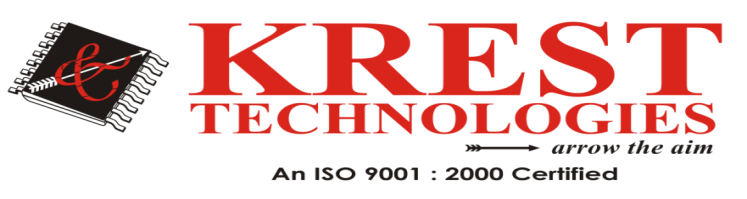 	M-TECH VLSI PROJECTS LIST (2019-20)S.NOPROJECT TITLEYEAR
DESIGNA Decoder for Short BCH Codes With High Decoding Efficiency and Low Power for Emerging Memories2019Front EndApproximate Reverse Carry Propagate Adder for Energy-Efficient DSP Applications2019Front EndArchitecture Optimization and Performance Comparison of Nonce-Misuse-Resistant Authenticated Encryption Algorithms2019Front EndTOSAM:AnEnergy-EfficientTruncation-andRounding-BasedScalableApproximate Multiplier2019Front EndDesign And Analysis Of Approximate Redundant Binary Multipliers. 2019Front endRounding Technique Analysis Of Power-Area & Energy Efficient Approximate Multiplier Design 2019Front endA Combined Arithmetic-High-Level Synthesis Solution to Deploy Partial Carry-Save Radix-8 Booth Multipliers in Datapath.2019Front endLow Power High Accuracy Approximate Multiplier Using Approximate High Order Compressors.2019Front endEfficient Modular Adder Designs Based on Thermometer & One-Hot Encoding2019Front EndError Detection And Correction In SRAM Emulated TCAMs2019Front endEfficient Design For Fixed Width Adder Tree 2019Front endArea –Time Efficient Streaming Architecture For Architecture For FAST And BRIEF Detector2019Front endHard Ware Efficient Post Processing Architecture For True Random Number Generators2019Front endA Two Speed Radix -4 Serial –Parallel Multiplier2019Front endLow power approximate unsigned multipliers with configurable error recovery2019Front endEnergy Quality Scalable Adders Based On Non Zeroing Bit Truncation2019Front endDouble MAC On A DSP Boosting The Performance Of Convolutional Neural Networks On FPGAS2019Front endA Low-Power Parallel Architecture for Linear Feedback Shift Registers2019Front endUltra-low-voltage GDI-based hybrid full adder design for area and energy-efficient computing systems2019BACK EndDesign Of Area Efficient And Low Power 4-Bit Multiplier Based On Full- swing GDI technique2019BACK EndMultistage Linear Feedback Shift Register Counters With Reduced Decoding Logic in 130-nm CMOS for Large-Scale Array Applications2019BACK EndLow-Power Near-Threshold 10T SRAM Bit Cells With Enhanced Data-Independent Read Port Leakage for Array Augmentation in 32-nm CMOS2019BACK EndColumn selection enabled 10 T SRAM utilizing shared diff VDD WRITE and dropped VDD read for FFT on real data.2019BACK EndCell-state-distribution –assisted threshold voltage detector for NAND flash memory2019BACK EndEfficient VLSI Implementation of a Sequential Finite Field Multiplier Using Reordered Normal Basis in Domino Logic2019BACK EndAn Approach to LUT Based Multiplier for Short Word Length DSP Systems2018FrontendNovel High speed Vedic Multiplier proposal incorporating Adder based on Quaternary Signed Digit number system2018FrontendFPGA Implementation of an Improved Watchdog Timer for Safety-critical Applications2018FrontendUnbiased Rounding for HUB Floating-point Addition2018FrontendA Low-Power Yet High-Speed Configurable Adder for Approximate Computing2018FrontendA Low-Power High-Speed Accuracy-Controllable Approximate Multiplier Design2018FrontendThe Design and Implementation of Multi – Precision Floating Point Arithmetic Unit Based on FPGA2018FrontendExtending 3-bit Burst Error-Correction Codes With Quadruple Adjacent Error Correction2018FrontendEfficient Modular Adders based on Reversible Circuits2018FrontendMAES: Modified Advanced Encryption Standard for Resource Constraint Environments2018FrontendChip Design for Turbo Encoder Module for In-Vehicle System2018FrontendLow-Power and Fast Full Adder by Exploring New XOR and XNOR Gates2018BackendLow Power 4×4 Bit Multiplier Design using Dadda Algorithm and Optimized Full Adder2018BackendLow Leakage Fully Half-Select-Free Robust SRAM Cells with BTI Reliability Analysis2018BackendImproved 64-bit Radix-16 Booth Multiplier Based on Partial Product Array Height Reduction2017FrontendClock-Gating of Streaming Applications for Energy Efficient Implementations on FPGAs2017FrontendAn Improved DCM-Based Tunable True Random Number Generator for Xilinx FPGA2017FrontendRoBA Multiplier: A Rounding-Based Approximate Multiplier for High-Speed yet Energy-Efficient Digital Signal Processing2017FrontendDLAU: A Scalable Deep Learning Accelerator Unit on FPGA2017FrontendOverloaded CDMA Crossbar for Network-On-Chip2017FrontendDesign of Power and Area Efficient Approximate Multipliers2017FrontendScalable Approach for Power Droop Reduction During Scan-Based Logic BIST2017FrontendDesign of Low-Power High-Performance 2-4 and 4-16 Mixed-Logic Line Decoders.2017BackendPerformance Analysis of a Low-Power High-Speed Hybrid 1-bit Full Adder Circuit2017Backend12T Memory Cell for Aerospace Applications in Nano scale CMOS Technology2017BackendPre-Encoded Multipliers Based on Non-Redundant Radix-4 Signed-Digit Encoding2016FrontendFlexible DSP Accelerator Architecture Exploiting Carry-Save Arithmetic2016FrontendLow-Cost High-Performance VLSI Architecture for Montgomery Modular Multiplication2016FrontendA High-Speed FPGA Implementation of an RSD-Based ECC Processor2016FrontendHybrid LUT/Multiplexer FPGA Logic Architectures2016FrontendIn-Field Test for Permanent Faults in FIFO Buffers of NOC Routers2016Frontend